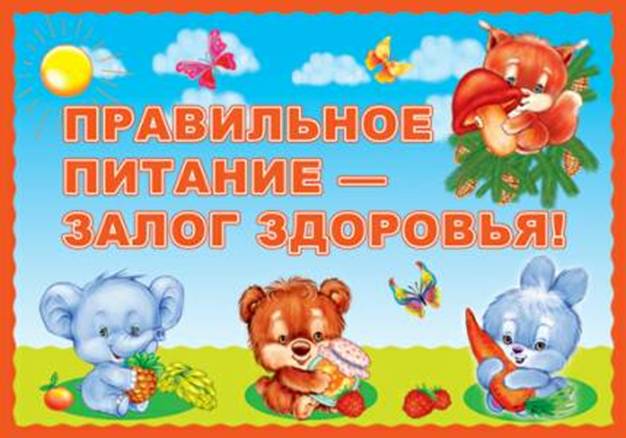      Муниципальное бюджетное общеобразовательное учреждение средняя общеобразовательная школа № 18	                 Классный руководитель                                                                 начальных классов                                                                Родина Марина Васильевнаг. Тимашевск,2014 г.Пять цветов здоровья – каждый день! 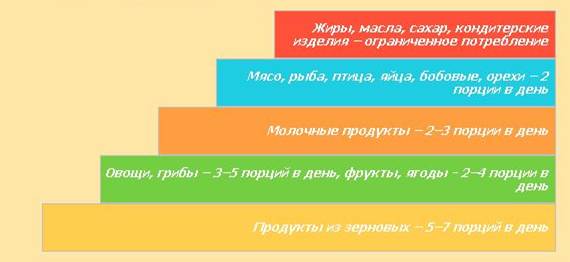 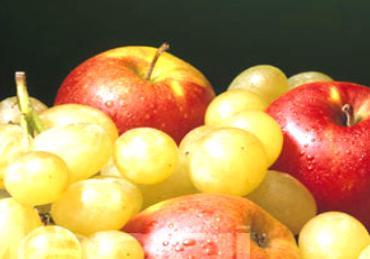 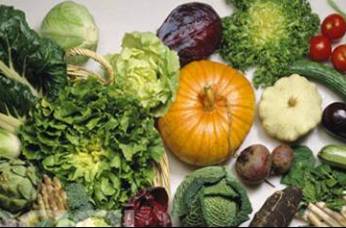 Красная группа. Продукты этой группы насыщены жиром, холестерином, сахарозой и «пустыми» калориями. В то же время здоровому человеку не нужно полностью отказываться от них. 
Голубая группа. Продукты этой группы богаты полноценным белком, витаминами и микроэлементами. Белки являются источником аминокислот, из них строятся клетки организма, ферменты, гормоны. С белками связана двигательная активность, защита организма от неблагоприятных факторов внешней среды, работа нервной системы, регуляция обмена веществ. 
Оранжевая группа. Молочные и кисломолочные продукты богаты полезными микроорганизмами. Они способствуют: укреплению костей и зубов, красоте и здоровью кожи, ногтей и волос, регулированию деятельность кишечника (особенно кисломолочные продукты), усвоению других пищевых продуктов, обеспечению роста организма. При недостаточном потреблении молочных продуктов организм испытывает дефицит кальция, который может провоцировать рахит у детей, остеопороз у подростков и взрослых, что нередко приводит к переломам костей. Зеленая группа.Наиболее полезны темно-зеленые и желто-красные овощи, оранжево-желтые фрукты и темно-красные ягоды. Более половины дневной нормы фруктов и ягод и треть нормы овощей рекомендуется съедать в свежем виде. Многие витамины и биологически активные вещества разрушаются при кулинарной и термической обработке. Ежедневная норма здорового питания – 400–500 г овощей и фруктов. 

Желтая группа. Основное назначение продуктов этой группы – обеспечивать организм необходимым количеством углеводов и энергии. Углеводы выполняют в организме в основном энергетическую функцию и служат источником легко усваиваемых калорий. Они входят в состав гормонов, ферментов, секретов слизистых желез. Помимо углеводов зерновые продукты поставляют белок, минеральные вещества (магний, фосфор, железо, цинк, селен), пищевые волокна, фитиновые соединения, витамины группы B, PP. Особенно богаты этими пищевыми веществами хлеб и крупы из цельного зерна или из муки грубого помола. Эти продукты способствуют: улучшению деятельности желудочно-кишечного тракта, снижению повышенного уровня холестерина в крови, снижению риска возникновения сердечно-сосудистых заболеваний, повышению защитных сил организма, снижению риска возникновения некоторых видов злокачественных опухолей.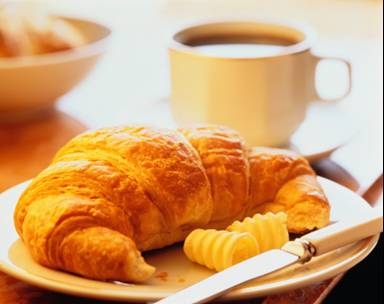 Зеленая группа.Наиболее полезны темно-зеленые и желто-красные овощи, оранжево-желтые фрукты и темно-красные ягоды. Более половины дневной нормы фруктов и ягод и треть нормы овощей рекомендуется съедать в свежем виде. Многие витамины и биологически активные вещества разрушаются при кулинарной и термической обработке. Ежедневная норма здорового питания – 400–500 г овощей и фруктов. 

Желтая группа. Основное назначение продуктов этой группы – обеспечивать организм необходимым количеством углеводов и энергии. Углеводы выполняют в организме в основном энергетическую функцию и служат источником легко усваиваемых калорий. Они входят в состав гормонов, ферментов, секретов слизистых желез. Помимо углеводов зерновые продукты поставляют белок, минеральные вещества (магний, фосфор, железо, цинк, селен), пищевые волокна, фитиновые соединения, витамины группы B, PP. Особенно богаты этими пищевыми веществами хлеб и крупы из цельного зерна или из муки грубого помола. Эти продукты способствуют: улучшению деятельности желудочно-кишечного тракта, снижению повышенного уровня холестерина в крови, снижению риска возникновения сердечно-сосудистых заболеваний, повышению защитных сил организма, снижению риска возникновения некоторых видов злокачественных опухолей.